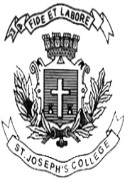 ST. JOSEPH’S COLLEGE (AUTONOMOUS), BANGALORE – 27
MSW – II SEMESTER
SEMESTER EXAMINATION – JULY 2022
SW 8518 - Social Justice, Human Rights and Empowerment Time: 2 1/2Hours 							          Maximum Marks: 70This question paper has 1 printed page and 2 parts. Part 1Answer any FIVE questions.	5x10=50What are the fundamental duties and rights of an Indian Citizen?Discuss the applicability of the Protection of Civil Rights Act 1955. Justify law as an instrument of social change.Person with disabilities are entitled to equal opportunities, protection of rights and full participation in India – Justify.Describe in detail the process of filing an RTI taking up any one justice issue.Write short note on the Indian legal system.Explain every part of the preamble of Indian Constitution.Part 2Answer any ONE question.	1x20=20Critically analyze the recent incidents that happen in our country against secularism and suggest stringent measures to end such incidents in the country.Discuss the difficulties faced by Social Workers in Promoting social Legislation and social Justice.      